Санкт-Петербургский государственный университетОСИПОВ Евгений СергеевичВыпускная квалификационная работаГЕОДЕМОГРАФИЧЕСКАЯ СИТУАЦИЯ В САНКТ-ПЕТЕРБУРГЕ И ЛЕНИНГРАДСКОЙ ОБЛАСТИ В ПОСТСОВЕТСКИЙ ПЕРИОДОсновная образовательная программа бакалавриата«География»Профиль «Региональная политика и территориальное планирование»Научный руководитель: д.г.н.,Профессор КЛОКОВ Константин БорисовичРецензент:Санкт-Петербург2018АннотацияВ данной выпускной квалификационной работе ставится задача выявить ведущие факторы и пространственно-временные особенности развития геодемографической ситуации в Санкт-Петербурге и Ленинградской области в постсоветский период. Автор выделяет ведущую роль Санкт-Петербургской агломерации в процессе формирования геодемографической обстановки в этих регионах. Составляется прогнозный сценарий.Ключевые словаГеодемография, население, Санкт-Петербург, Ленинградская область, миграция, прирост населения, Санкт-Петербургская агломерация.AnnotationIn this final qualification work, the task is to identify the leading factors and spatial and temporal features of the geodemographic situation in St. Petersburg and the Leningrad oblast in the post-Soviet period. The author identifies the leading role of the St. Petersburg agglomeration in the process of formation of the geodemographic situation in these regions. A forecast scenario is made.KeywordsGeodemography, population, St. Petersburg, Leningrad oblast, migration, population growth, St. Petersburg agglomeration.ВведениеГлавным фактором, определяющим геодемографическую ситуацию в г. Санкт-Петербурге (СПб) и Ленинградской области (ЛО) является Санкт-Петербургская агломерация. На сегодняшний день Санкт-Петербургская агломерация является второй по численности населения в Российской Федерации. Расположена она на территории города Санкт-Петербург и близлежащих районов Ленинградской области, а проживает в ней около 6,3 млн. человек. Санкт-Петербургскую агломерацию нельзя назвать окончательно сформировавшейся, так как развитие её окраин все ещё находится на недостаточно высоком уровне. В этой работе автор изучает произошедшие за постсоветский период изменения в геодемографической ситуации в г. Санкт-Перебурге и Ленинградской области в связи с развитием здесь Санкт-Петербургской агломерации.Геодемографические исследования весьма востребованы в наши дни. Санкт-Петербург и Ленинградская область являются одними из самых быстроразвивающихся субъектов России, а для обеспечения дальнейшего промышленного роста в этих регионах необходимо проводить грамотную демографическую политику.Кроме того, в данном исследовании поднимается вопрос перспективного объединения Санкт-Петербурга и Ленинградской области на основании единства геодемографической ситуации, в связи с развитием интеграционных процессов в будущем.Цель этой работы: выявить ведущие факторы и пространственно-временные особенности развития геодемографической ситуации в Санкт-Петербурге и Ленинградской области в постсоветский период.Задачи работы:Характеристика изменений геодемографической обстановки в СПб и ЛО в постсоветский период.Анализ основных факторов, влияющих на численность, структуру и пространственное распределение населения в Санкт-Петербурге и Ленинградской области.Изучение Санкт-Петербургской агломерации как одной из ключевых точек притяжения населения России и ведущего фактора развития геодемографической ситуации в СПб и ЛО.Составление прогнозного сценария геодемографической обстановки в СПб и ЛО.Объект исследования: население Санкт-Петербурга и Ленинградской области.Предмет исследования: геодемографические процессы в Санкт-Петербурге и Ленинградской области в постсоветский период.В ходе выполнения данной работы автор пользовался статистическими, сравнительно-географическими методами исследования, а также методами моделирования.Основная часть выпускной квалификационной работы состоит из 5 глав. Первая глава теоретико-методологическая. Во второй главе приведена геодемографическая характеристика населения обоих регионов. В третьей-четвертой главах дан анализ основных факторов, влияющих на численность, структуру и пространственное распределение населения в СПб и ЛО. И, наконец, в пятой главе речь идет о ключевой роли Санкт-Петербургской агломерации в формировании геодемографической обстановки в Санкт-Петербурге и Ленинградской области.Глава 1. Теоретико-методологические основы исследования.Развитие отечественной геодемографии.Геодемография – научная дисциплина, развивающаяся на стыке ряда общественных наук, прежде всего демографии, экономики и социально-экономической географии [5, с. 8]. Эта наука занимается изучением специфики региональных демографических процессов и выявляет факторы, влияющие на эти процессы. В нашей стране геодемография начала активно развиваться в 1960-х годах. Главная причина возникновения необходимости в геодемографических исследованиях – появление экономико-демографических проблем в ряде регионов СССР.  Наблюдалось несоответствие между местами размещения промышленности и местами размещения населения. В связи с этим в одних регионах наблюдался избыток рабочей силы, а в других – дефицит. В 1990-х в связи с резкими изменениями социально-экономической обстановки в стране и переходом на рыночную экономику, в развитии отечественной геодемографии наступил сложный период. Однако, демографический кризис в России стимулировал новый скачек в развитии этой науки. Сегодня значение геодемографии очень велико. Сложившаяся ситуация потребовала от правительства принятия мер по стабилизации демографической обстановки в стране. Так, в 2001 году была утверждена Концепция демографического развития Российской Федерации на период до 2015 года, в 2007 году был утвержден Материнский (семейный) капитал и т.д. При разработке стратегий развития регионов обязательно учитывается и геодемографический фактор. Наиболее известным отечественным геодемографом является доктор географических наук Г.М. Федоров. Он автор более чем 440 научных трудов, в том числе монографий и учебных пособий.Геодемографической обстановкой называют взаимоотношения между демографическими и прочими компонентами региона (экономическими, социальными, расселенческим, этническими, экологическими, политическими). От этой обстановки зависит динамика развития региона.Г.М. Федоров выделил следующие категории геодемографической обстановки [5, с. 10]:1) Демографические (естественное и миграционное движение, возрастно-половая структура населения);2) Экономико-демографические (трудовые ресурсв);3) Социально-демографические (демографическое и миграционное поведение);4) Расселенческие (уровень урбанизации и плотность населения);5) Этнодемографические (этнический состав населения);6) Эколого-демографическая (состояние здоровья населения).Кроме того, Г.М. Федоров разработал две классификации регионов, при совмещении которых можно выделить особенности геодемографической обстановки в каждом субъекте России. В первой классификации изучаются только демографические особенности регионов, а во второй – совокупность всех остальных компонентов, формирующих геодемографическую обстановку.Согласно этим классификациям, Санкт-Петербург является регионом с благоприятной геодемографической обстановкой. В городе наблюдается небольшой естественный и значительный миграционный прирост населения. В регионе практически отсутствует безработица, а доля экономически активного населения выше, чем в среднем по стране. Отношение доходов населения к прожиточному минимуму одно из самых высоких в России.Что касается Ленинградской области, то геодемографическая обстановка в этом регионе менее благоприятная, чем в Санкт-Петербурге. Для области характерен низкий коэффициент рождаемости и высокий коэффициент смертности населения. Возрастно-половая структура населения такая же, как и в среднем по России. Уровень экономического развития региона близок к среднероссийскому.В этой работе автор подробно изучил геодемографическую ситуацию в этих регионах и обозначил основной сценарий развития геодемографической обстановки в них.Методы исследования.В ходе выполнения данной работы автор пользовался статистическими, сравнительно-географическими методами, а также методами моделирования. Наибольшее распространение в этой ВКР получили статистические методы исследования. Основным источником данных статистической информации является Федеральная служба государственной статистики. Неоднократно использовался метод определения средних величин (например, при расчете плотности населения районов Санкт-Петербурга или Ленинградской области) и метод сравнительного анализа (при сравнении ряда показателей в разных районах города и области).Что касается сравнительно-географического метода, то он в работе тоже используется очень часто. В данной ВКР неоднократно проводится типизация объектов по тем или иным признакам.Методы моделирования используются автором при составлении дополняющих работу диаграмм и картосхем.Глава 2. Общие сведения о населении Санкт-Петербурга и Ленинградской области.2.1. Санкт-Петербургская агломерация как одна из основных точек притяжения населения в современной России.Санкт-Петербургская городская агломерация является второй по величине в России после Московской агломерации. Она имеет сложное многоуровневое строение и включает в себя Санкт-Петербург и некоторые близлежащие районы Ленинградской области. Пространственная структура агломерации имеет ярко выраженный моноцентрический характер, и это свидетельствует о том, что агломерация все еще не является полностью сформированной. Разработчики Генерального плана Санкт-Петербурга поделили территорию города и соседних территорий на специальные пояса. Был выделен центр (ядро) агломерации, а также внутренний и внешний пояса городов-спутников. [6] [8] Общее население агломерации составляет около 6,3 млн. человек, а площадь 11 600 км².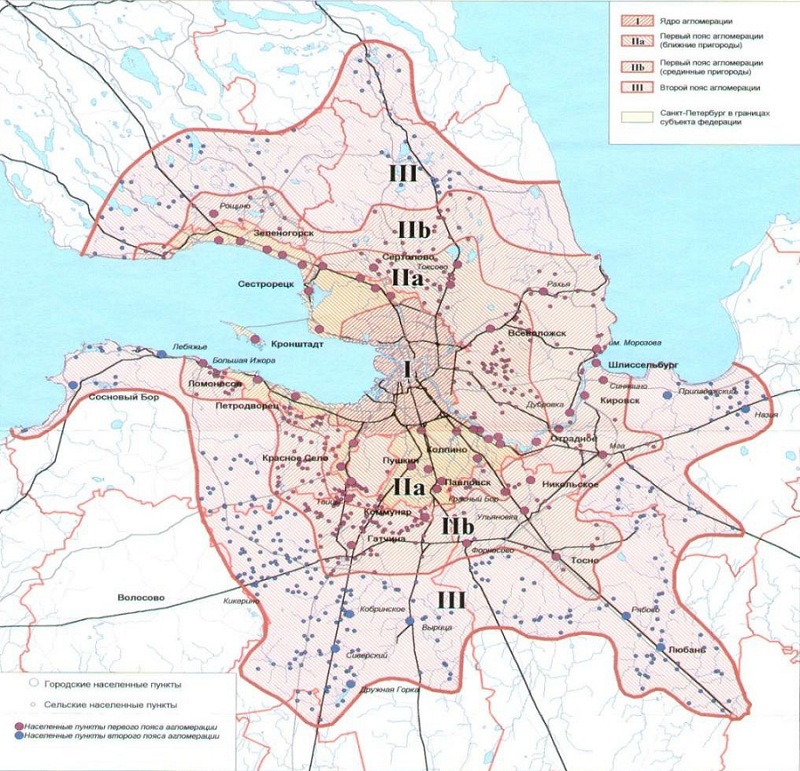 Рис. 1. Структура Санкт-Петербургской агломерации. Источник: [11].Ядро Санкт-Петербургской агломерации – наиболее населенная и густо застроенная часть агломерации. Границы ядра отчасти совпадают с границами города федерального значения Санкт-Петербурга, за исключением некоторых периферийных его частей.  Население ядра превышает 4,5 млн. человек, а его площадь 550 км². Плотность населения 8300 чел./км².В состав ядра были включены районы, покрытые жилой и общественно-деловой застройкой, промышленные и занятые инфраструктурными объектами территории, а также рекреационные объекты. Кроме географической близости, важна и высокая транспортная доступность района.К ядру Санкт-Петербургской агломерации относят:Адмиралтейский район;Василеостровский район;Калининский район;Кировский район;Красногвардейский район;Невский район;Петроградский район;Фрунзенский район;Центральный район;часть Выборгского района (кроме поселков Парголово и Левашово);часть Красносельского района (кроме Красного Села);часть Московского района (кроме Пулково и Авиагородка);часть Приморского района (кроме МО Лахта-Ольгино и поселок Лисий Нос).По мере удаления от цента города ядро сменяется первым поясом поселений-спутников, которые являются естественным продолжением агломерации. Этот пояс состоит из не вошедших в состав ядра территорий Санкт-Петербурга, а также близлежащих к ядру районов Ленинградской области. Наиболее важными показателями, используемыми для определения населенных пунктов, входящих в состав первого пояса поселений-спутников, являются их транспортная доступность и масштабы маятниковой миграции.Принято считать, что максимальное количество времени, которое человек готов тратить для того, чтобы добраться от места жительства до работы составляет 2 часа. Ранее границы агломерации основывалась именно на этом критерии, однако сегодня принято считать, что для определения границ предпочтительнее использовать другой показатель: зону 1,5 часовой доступности от места жительства до ближайшей внешней станции метро [3, с.146] [4, с. 95]. Этот показатель решено было принять за основной, так как в отдельные временные промежутки дорога от внешней границы ядра до его центра даже на личном транспорте может занимать куда больше времени, чем 2 часа. Территории, находящиеся менее, чем в часовой доступности от внешних станций метро можно отнести к первому поясу поселений-спутников, а более удаленные – ко второму поясу.На первый пояс поселений путников приходится на менее 85% всех маятниковых миграций агломерации [8]. В состав первого пояса включают:не вошедшие в состав ядра территории города федерального значения Санкт-Петербург;небольшую часть Выборгского района Ленинградской области (Первомайское, Песочное и Рощино с прилегающей территорией);большую часть Всеволожского района Ленинградской области, кроме самой северной его части;западную часть Кировского района Ленинградской области, граничащую с Невой;часть Тосненского района Ленинградской области, прилегающую к крупным автомобильным и железным дорогам;северная часть Гатчинского района Ленинградской области;небольшую часть Ломоносовского района Ленинградской области, граничащую с Петродворцовым районом Санкт-Петербурга.Внешняя граница этого пояса во многом совпадает с трассой А-120.Население первого пояса городов-спутников составляет 1,5 млн. человек, что составляет 21% от населения всей агломерации. Площадь пояса 4840 км² (42% от общей площади агломерации). Уровень урбанизации около 80%. Плотность населения 240 чел./км².Наиболее удаленные части Санкт-Петербургской агломерации относят ко второму поясу поселений-спутников. Эта часть обладает наибольшей площадью 6200 км² (53% от общей площади) и наименьшим населением (260 тысяч человек), следовательно, плотность населения всего 42 чел./км². Уровень урбанизации этого пояса составляет лишь 53%. Основным отличительным фактором этого пояса от прочих районов Ленинградской области является наличие прочных взаимосвязей между этой территорией и Санкт-Петербургом. Помимо классической ежедневной маятниковой миграции местного населения в зону ядра и обратно, на этой территории прослеживается и обратный процесс, когда часть населения ядра временно переезжает в наиболее удаленные части агломерации. Этот процесс называется сезонной миграцией и наблюдается в летний период, когда несколько сотен тысяч жителей Санкт-Петербурга временно переезжают на территорию своего «второго жилья» (коттеджей и дач). В состав второго пояса поселений-спутников включают:юго-восточную часть Выборгского района Ленинградской области;южную часть Приозерского района Ленинградской области, вдоль трассы А-121;часть Всеволожского района Ленинградской области, которая не была включена в состав первого пояса;часть Кировского района Ленинградской области;часть Тосненского района Ленинградской области, расположенную к югу от города Тосно вдоль железных и автомобильных дорог;часть Гатчинского района Ленинградской области, расположенную к югу от города Гатчины; прибрежную часть Ломоносовского района Ленинградской области; город Сосновый Бор.Санкт-Петербург с момента своего основания был окружен городами спутниками, которые были очень важны для новой столицы. Так, город-крепость Кронштадт выполнял оборонительную функцию, а Петергоф и Ораниенбаум являлись основными резиденциями власти. Впоследствии число населенных пунктов-спутников росло, однако Санкт-Петербургская агломерация начала формироваться лишь в начале XX века, когда возникли прочные маятниковые миграции между пригородами и самим городом. На сегодняшний день нельзя сказать, что агломерация уже полностью сформировалась, так как существует огромная разница между населением главного ее города и пригородов. Сейчас все большую силу набирают процессы субурбанизации. Наблюдается стремительный рост населения пригородных территорий, в то время как численность жителей ядра остается стабильной. Подробнее об этом читайте в главе 5.Санкт-Петербургская агломерация является второй в стране (после Московской) по привлекательности для населения. Так, за постсоветский период численность ее населения выросла на 800 тысяч человек (с 5,6 млн. до 6,3 млн.). Согласно данным Всероссийской переписи населения лишь 54% горожан родилось на территории Санкт-Петербурга [10]. На территории Северо-Западного федерального округа родилось 11% петербуржцев (из них 4,2% в Ленинградской области), 9% - на территории Центрального ФО, 3% - Приволжского, 2% - Южного, 2% - Сибирского, 1% - Уральского и 1% - Дальневосточного.Доля горожан, родившихся не на территории России составляет 9%. В основном это жители стран бывшего СССР. Украина является страной рождения 2,9% петербуржцев, Беларусь – 1,5%, Казахстан – 1,0% и так далее.На долю стран, не входивших в состав СССР, приходится всего 0,6% жителей.2.2. Численность, структура и пространственное распределение населения Санкт-Петербурга.Согласно оценке Росстата, численность населения города Санкт-Петербург составила 5 351 935 человек на 1 января 2018 года [9]. Это на 503 тысячи больше, чем население города по данным последней Всероссийской переписи населения 2010 года [11]. По данным Всесоюзной переписи населения 1989 года население города составляло 5 023 506 человек [12]. После распада страны и вплоть до 2008 года наблюдалось ежегодное сокращение численности населения Санкт-Петербурга. По оценке Росстата, на 2008 год в городе проживало всего 4 568 047 человек. Прежде всего сокращение происходило из-за естественной убыли населения города [18]. Так, в конце 1990-х и начале 2000-х смертность превышала рождаемость более чем в 2 раза. В 2000 году наблюдалась максимальная естественная убыль 9,5‰ (рождаемость – 6,8, смертность – 16,3). В конце 2000-х демографическая ситуация в городе начала улучшаться и начиная с 2012 в Санкт-Петербурге наблюдается естественный прирост населения. В 2017 году общий коэффициент рождаемости в городе составил 12,6‰, а смертности – 11,5‰.Что касается миграционного прироста, то он в городе наблюдается с 1995 года, однако его величина вплоть до 2008 не могла компенсировать естественную убыль.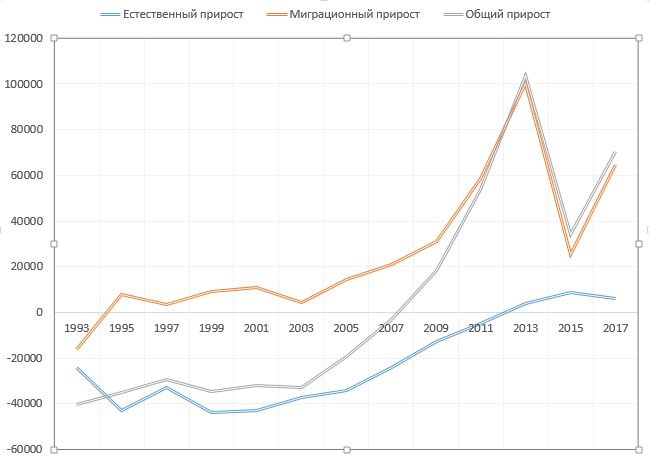 Рис. 2. Естественный и миграционный прирост населения Санкт-Петербурга (тыс.). Составлено автором по материалам: [18], [30].Город федерального значения Санкт-Петербург является одним из самых благополучных субъектов Российской Федерации. Безработица в городе держится в пределах 1,5-2%, что является самым низким показателем в стране (средний показатель по России – 5,0-5,5%) [13]. Ожидаемая продолжительность жизни в городе 74,6 года, что на 2 года больше чем в целом по стране [14]. Доля петербуржцев моложе трудоспособного возраста составляет 14,4%, трудоспособного – 59,2%, старше трудоспособного – 26,4% [15]. Как и во всей стране, в Санкт-Петербурге доля женщин значительно выше, чем доля мужчин (55/45). Средняя зарплата петербуржцев составляет 51,0 тысячу рублей, что на 15,2 тысячи больше, чем средняя зарплата в России [16]. По соотношению средней заработной платы и прожиточного минимума регион занимает 7 место в стране. Средняя зарплата превышает прожиточный минимум в 4,6 раза.В состав Санкт-Петербурга входит 18 районов, которые поделены на 111 внутригородских муниципальных образований. Эти районы по характеру застройки и распределения населения можно разделить на 3 различных типа:Центральные районы Санкт-ПетербургаК ним относятся Адмиралтейский, часть Василеостровского (без МО Морской и МО Остров Декабристов), Петроградский и Центральный районы города. Эти районы по большей части застроены еще досоветской среднеэтажной застройкой. В центральной части города расположены ключевые общественно-деловые зоны Санкт-Петербурга, но при этом наблюдается нехватка рекреационных зон. Население этой части города на 2018 год составляет 631 тысячу человек, площадь – 60 км² [9]. Следовательно, средняя плотность населения в этих районах составляет 10 500 человек/км², что делает эту часть Санкт-Петербурга наиболее густонаселенной.Нецентральные районы города, входящие в зону ядра агломерацииК этой группе можно отнести следующие районы: часть Василеостровского (МО Морской и МО Остров Декабристов), часть Выборгского (без Левашево и Парголово), Калининский, Кировский, Красногвардейский, часть Красносельского (без города Красное Село), Московский, Невский, часть Приморского (без МО Лисий Нос) и Фрунзенский. Эти районы в основном были застроены во времена СССР, хотя там местами встречается как досоветская (в основном промышленная), так и современная застройка. В этой части города проживает большая часть населения Санкт-Петербурга, однако общественно-деловые зоны здесь развиты не так хорошо, как в центре города, что стимулирует маятниковую миграцию внутри самого ядра агломерации. Этажность строений в этих районах весьма разнообразна, однако в целом преобладают среднеэтажные, дома повышенной этажности и многоэтажные дома. Население этой части города на 2018 год составляет 3 933 тысячи человек, а площадь – 490 км². Средняя плотность населения этих районов около 8 000 человек/ км² [9].Районы Санкт-Петербурга, не входящие в зону ядра агломерацииЭто часть Выборгского (Левашово и Парголово), Колпинский, часть Красносельского (город красное Село), Кронштадтский, Курортный, Петродворцовый, часть Приморского (МО Лисий Нос) и Пушкинский районы Санкт-Петербурга. Эта часть города не имеет сплошной застройки, а население здесь сосредотачивается в ряде поселений-спутников, окружающих ядро агломерации, в то время как остальная территории покрыта преимущественно лесами и полями. Население этой части Санкт-Петербурга составляет 786 тысяч человек, а площадь – 853 км² [9]. Плотность населения в этих районах города относительно невысока и составляет 920 человек/км².2.3. Численность, структура и пространственное распределение населения Ленинградской области.По оценкам Росстата численность населения Ленинградской области на 2018 год составила 1 813 816 человек (27 место среди субъектов РФ) [17]. Это на 97 тысяч человек больше, чем население области по данным Всероссийской переписи населения 2010 года [11] и на 153 тысячи больше, чем по данным Всесоюзной переписи населения 1989 года [12]. В постсоветский период наблюдалось три этапа в изменении численности населения региона. С 1991 по 1999 наблюдался общий прирост численности населения области, с 2000 по 2009 – убыль и, наконец, с 2010 по настоящее время – прирост.Изменение численности населения региона складывается из двух показателей: естественный прирост (убыль) и миграционный прирост (убыль). 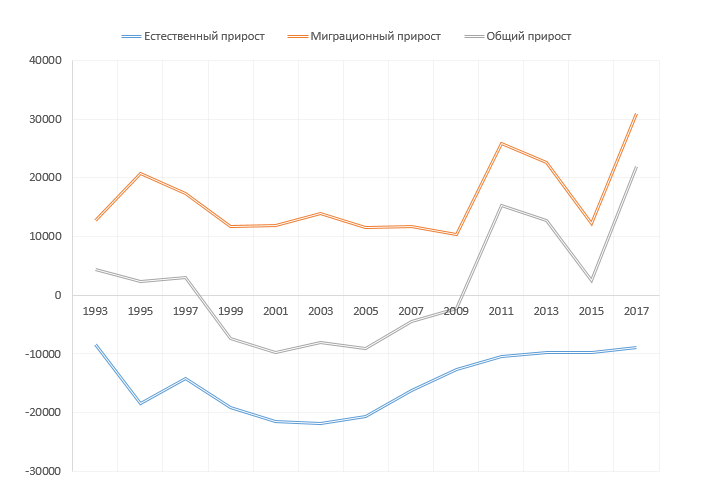 Рис. 3. Естественный и миграционный прирост населения Ленинградской области (тыс.). Составлено автором по материалам: [18], [30].С момента распада Советского Союза и до наших дней в Ленинградской области наблюдается глубокий демографический кризис, вызванный крайне низкой рождаемостью и повышенной смертностью в регионе [18]. Общий коэффициент рождаемости в области снизился с 14,5 в 1985 году до 6,5 в 1999 и даже сегодня этот показатель составляет лишь 8,4‰, что делает Ленинградскую область регионом с самой низкой рождаемостью в стране. Современный уровень общего коэффициента смертности в области – 13,4 смертей на 1000 человек, он близок к советскому уровню за 1990 год (12,5‰). Однако, как и по всей России, в начале 2000-х в регионе наблюдался пик смертности населения. Так, в 2003 году общий коэффициент смертности в Ленинградской области составил 21,1‰.С 1999 по 2006 год естественная убыль в регионе превышала 10‰. На 2017 год она составила 5‰.Что касается миграционного прироста, то именно он является фактором, компенсирующим естественную убыль населения. На протяжении всего постсоветского периода в регионе наблюдается устойчивый миграционный прирост. Можно выделить два периода максимального миграционного прироста населения в области. Первый наблюдался с 1994 по 1998, когда ежегодный прирост составлял от 10 до 15‰. Второй период начался в 2010 и продолжается до сих пор, а миграционный прирост колеблется от 12 до 17‰.По российским меркам, Ленинградская область является относительно благополучным регионом.  Уровень безработицы составляет здесь 4,0 – 4,5%, что ниже среднего по стране на 1,0%, однако почти в 3 раза выше, чем в соседнем Санкт-Петербурге [13]. Ожидаемая продолжительность жизни в регионе составляет 71,8 года, что почти на год меньше, чем среднее значение по РФ [14]. Доля жителей области младше трудоспособного возраста составляет примерно 14,3%, трудоспособного – 57,8%, а старше трудоспособного возраста – 27,9% [15]. Соотношение женского и мужского населения 54/46. Средняя зарплата в регионе составляет 36,1 тыс. рублей, что в 4 раза превышает величину прожиточного минимума в области [16]. Ленинградская область поделена на 17 муниципальных районов и 1 городской округ. На территории области расположено 64 городских населенных пункта и 135 сельских. Уровень урбанизации – 63,8%, в то время как средний по России показатель составляет 74,4% [19]. Главной причиной такого низкого уровня урбанизации является соседство региона с Санкт-Петербургом, который, хоть и является административным центром Ленинградской области, в её состав не входит.  Крупных городов в области нет, население Гатчины (самого большого города в регионе) составляет лишь 95,2 тысяч человек [17].Средняя плотность населения в области составляет 21,6 человек/км², однако оно распределено крайне неравномерно. Так, в районах, которые целиком или почти целиком входят в состав Санкт-Петербургской агломерации (Всеволожский, Гатчинский, Ломоносовский, Кировский, Тосненский и город Сосновый Бор), проживает 937,4 тыс. человек (51,7% от населения всей Ленинградской области), в то время как это лишь 16,8% площади региона. Средняя плотность населения в этой части области составляет 66,4 человека/км², а плотность населения более удаленных от Санкт-Петербурга районов региона составляет лишь 12,6 человек/км². Наименее заселенными являются восточные районы Ленинградской области (Бокситогорский, Лодейнопольский и Подпорожский районы) где средняя плотность населения равна 5,5 человек/км².Глава 3. Естественный прирост населения в постсоветский период и факторы, влияющие на него.3.1. Естественный прирост населения в Санкт-Петербурге.Начиная с конца 1980-х в Санкт-Петербурге наблюдается демографический кризис. Так, уже в 1990 году смертность в городе превысила рождаемость, чего тут не наблюдалось со времен Второй мировой войны.С 1990 по 2011 в городе фиксировалась естественная убыль населения. [18] Главная причина этого – сокращение рождаемости в регионе. Так, за десятилетний период с 1985 по 1995 общий коэффициент рождаемости сократился в 2,1 раза с 14,5‰ до 7,0‰. Кроме того, одновременно с падением рождаемости наблюдалось увеличение коэффициента смертности. За этот же десятилетний период с 1985 по 1995 общий коэффициент смертности вырос с 12,2‰ до 15,9‰. Пик демографического кризиса пришелся на 2000 год, когда естественная убыль достигла 9,5‰ или 45 тысяч человек за год. Затем демографическая ситуация постепенно начала улучшаться и в 2012 году был зафиксирован естественный прирост населения в 0,1‰ или на 0,7 тыс. человек.Для того чтобы понять, в чем причина данного кризиса и спрогнозировать ситуацию в будущем, необходимо рассмотреть сложившееся в городе положение с точки зрения ряда факторов.К факторам, от которых зависит естественный прирост, автор работы относит:Половозрастную структуру населения;Уровень урбанизации населения;Культурные, религиозные и поведенческие особенности населения;Уровень жизни населения (уровень здравоохранения, доходы горожан, условия труда и т.д.).Рассмотрим демографическую ситуацию в Санкт-Петербурге по каждому из этих пунктов.Половозрастная структура населения.По данным Росстата на 2017 год доля горожан моложе трудоспособного возраста составляет 14,4%, трудоспособного – 59,2%, старше трудоспособного – 26,4%. [15] Половозрастная пирамида города (график, распределяющий все население по полу и возрасту) имеет регрессивный тип, который соответствует некоторым наиболее развитым государствам с современным типом воспроизводства населения. Однако в Санкт-Петербурге, как и в России в целом, она имеет характерную форму «елочки», т.е. наблюдается значительное снижение численности в некоторых возрастных группах относительно как более молодого, так и более старого населения. Кроме того, эти колебания цикличны. Они образуются из-за тяжелых экономических и социальных потрясений. В ХХ веке на долю России пришлось сразу несколько таких потрясений: революции 1905 и 1917, гражданская война, Первая и Вторая мировые войны, репрессии и распад СССР. Наиболее тяжелой для нашей страны оказалась Вторая мировая война, а потери Советского Союза в ней составили примерно 27 млн. человек. Последствия этих потерь и резкого падения рождаемости в военный период прослеживаются по сей день. Этот процесс получил название «эхо войны», когда раз в 25 лет происходит резкое падение числа родившихся по причине сокращения численности потенциальных рожениц.  Постепенно, при нормализации обстановки, это «эхо» начинает затухать.Резкое падение рождаемости в нашей стране в 1990-х обуславливается наложением друг на друга двух негативных трендов: «эха войны» и тяжелого экономического кризиса, вызванного распадом СССР. За десятилетний период с 1985 по 1995 общий коэффициент рождаемости сократился в 2,1 раза с 14,5‰ до 7,0‰ [18]. Постепенно экономическая ситуация стабилизировалась, «эхо войны» закончилось и начиная с 2000 года в Санкт-Петербурге ежегодно росла рождаемость, а начиная с 2012 года её уровень превышает уровень смертности населения в городе.Однако Россия стоит на пороге нового демографического кризиса. В детородный возраст вступило малочисленное поколение 90-х, которое просто не способно воспроизвести на свет необходимое для компенсации смертности число потомков. Уже с 2016 года в стране смертность вновь начала превышать рождаемость. В Санкт-Петербурге пока еще наблюдается естественный прирост населения, но его величина стремительно падает. Так, в 2016 году прирост составлял 2,2‰, а в 2017 всего 1,1‰ [18]. Из этого можно сделать вывод, что уже через несколько лет мы будем наблюдать в Санкт-Петербурге естественную убыль населения.Как и во всей стране, в Санкт-Петербурге доля женщин значительно выше, чем доля мужчин (55/45). Однако соотношение мужчин и женщин в разных возрастных категориях сильно различается.Мальчиков рождается несколько больше, чем девочек (51/49), однако постепенно эта разница уменьшается и примерно к 33 годам пропорция уравнивается. После этого соотношение начинает резко меняться и уже среди людей пожилого возраста мужчин становится меньше, чем женщин в 2 и более раза. Ожидаемая продолжительность жизни у женщин в Санкт-Петербурге выше, чем у мужчин на 8,6 лет (78,4 против 69,8) [14].Уровень урбанизации населения.Роль этого показателя в формировании естественного прироста легко недооценить, однако он очень важен. В России традиционно уровень рождаемости в сельской местности превышает уровень рождаемости в городской среде. Это обуславливается тем, что в сельской местности проще содержать большую семью, так как имеется подсобное хозяйство и не так явно выражены жилищные проблемы. По состоянию на 2016 год СКР (суммарный коэффициент рождаемости) в селе составил 2,056 ребенка на женщину, а в городе лишь 1,672. Средний показатель по России – 1,762 [20].Город федерального значения Санкт-Петербург имеет самый высокий уровень урбанизации среди всех субъектов РФ (100%) [19]. Следовательно, всё население региона – городские жители. СКР Санкт-Петербурга на 2016 год составил всего 1,590. Т.е. в гипотетическом поколении, родившемся в 2016 году, на каждую женщину будет приходиться 1,590 ребёнка.Культурные, религиозные и поведенческие особенности населения.По данным Всероссийской переписи населения 2010 года 92,48% горожан, указавших свою национальность, причислили себя к русским. Доля украинцев (второго по численности народа Санкт-Петербурга) составила 1,52%, белорусов – 0,90%, татар – 0,73%, евреев – 0,57%, узбеков – 0,48%, армян – 0,47%, азербайджанцев – 0,42% и так далее [21].Точных данных о количестве представителей различных мировых религий в городе нет, поэтому нам приходится ориентироваться на данные различных оценок и опросов. По данным Атласа религий и национальностей России на 2012 год только 15% петербуржцев заявили, что они являются атеистами. Самой крупной религиозной общиной является православие, на его долю приходится 50% горожан. 20% жителей заявили, что верят в Бога, но никакую конкретную религию не исповедует. Доля мусульман в городе около 2%. Кроме того, в Санкт-Петербурге представлено множество других религий, но число их приверженцев невелико [22].Несмотря на довольно большой разброс между данными различных соцопросов, можно с уверенностью сделать некоторые выводы: Во-первых, большинство горожан являются православными христианами. В этом нет ничего удивительного, учитывая, что подавляющее большинство жителей города – восточные славяне, традиционная религия которых – православие. Кроме того, в городе имеется широкая сеть соборов и храмов, принадлежащих РПЦ.Во-вторых, несмотря на столь малое число атеистов, уровень религиозности общества довольно низок. Лишь небольшая часть верующих регулярно посещает храмы, соблюдает посты и читает религиозную литературу. Сегодня для многих принадлежность к религии – лишь способ подчеркнуть свою принадлежность к какой-либо культуре.В-третьих, второй по распространенности в Санкт-Петербурге мировой религией является ислам (в основном суннитского толка). Прежде всего он распространен среди представителей ряда народов России, традиционно его исповедующих. Это татары, башкиры и некоторые северокавказские народы. Кроме того, ислам является самой распространенной религией среди трудовых мигрантов, особенно из среднеазиатских стран. Поэтому в действительности процент мусульман в городе несколько выше, чем показывают соцопросы.Из всего вышеперечисленного мы можем сделать вывод, что большинство горожан – люди малорелигиозные. Роль религии в повседневной жизни горожан Санкт-Петербурга невелика. Восточные славяне уже давно утратили традиции заведения крупных семей, которые были характерны для них еще в начале прошлого века. Сегодня многодетные семьи для Санкт-Петербурга являются большой редкостью. В городе проживает 31 111 многодетных семей, из которых лишь 638 имеет 5 и более детей [23].К сожалению, нельзя не отметить тот факт, что большинство жителей России ведет нездоровый образ жизни, что является причиной столь высокой смертности и столь низкой продолжительности жизни граждан (особенно мужчин). В рейтинге потребления алкогольной продукции среди стран на 2015 год РФ находится на 4 месте, в рейтинге самых курящих стран – на 5 месте, а по потреблению героина наша страна является мировым лидером. По данным Национального рейтинга трезвости за 2017 год, СПб занял 37 место в России среди наименее пьющих регионов России [24] [25] [26].Уровень жизни населения.По российским меркам город Санкт-Петербург является очень успешным регионом. Средняя зарплата в городе на 2017 год составила 51 тысячу рублей, при этом ее отношение к прожиточному минимуму является одним из самых высоких в стране. [16] ВРП Санкт-Петербурга составляет 3 742 млрд. рублей, что является вторым показателем в стране после Москвы [27]. В пересчете на душу населения ВРП города составил 712,3 тыс. рублей (9 место в России). Безработица в городе держится в пределах 1,5-2%, что является самым низким показателем в РФ (средний показатель по стране – 5,0-5,5%). [13]Ожидаемая продолжительность жизни в городе 74,6 года, что на 2 года больше чем в целом по России. [14] Это свидетельствует об относительно высоком уровне развития медицины в Санкт-Петербурге.Криминальная обстановка в городе сильно улучшилась за последние 20 лет и сегодня Санкт-Петербург стал одним из самых благополучных регионов страны. По данным РИА Рейтинг Санкт-Петербург занимает уверенную 2 позицию среди регионов России по качеству жизни, уступая только Москве [28].Согласно исследованию, проведенному в 2017 году Центром стратегических исследований компании Росгосстрах по данным опросов местных жителей, Санкт-Петербург занял 6 место среди крупных городов России по качеству городской среды [29]. Респонденты оценивали ряд показателей: работу ЖКХ, учреждений культуры, состояние здравоохранения, работу образовательных учреждений, транспортную ситуацию, деятельность местных органов власти, а также уровень коррупции. Петербуржцы высоко оценили работу ЖКХ (92% положительных отзывов), учреждений культуры – 90%, образовательных учреждений – 87% и состояние транспортной ситуации в городе – 68%. Наибольшее недовольство у горожан вызывает высокий уровень коррупции (лишь 24% респондентов считают ее уровень приемлемым).3.2. Естественный прирост населения в Ленинградской области.С конца 1980-х и до наших дней в Ленинградской области наблюдается глубокий демографический кризис, вызванный крайне низкой рождаемостью и повышенной смертностью в регионе. Общий коэффициент рождаемости в области снизился с 14,5‰ в 1985 году до 7,2‰ в 1995, и даже сегодня этот показатель составляет лишь 8,4‰, что делает Ленинградскую область регионом с самой низкой рождаемостью в стране [18]. Помимо падения рождаемости, в области наблюдался стремительный рост смертности населения. Так, в период с 1985 по 1995 общий коэффициент смертности вырос с 12,1‰ до 18,2‰, а в 2003 этот показатель достиг максимума в 21,1‰. Затем уровень смертности начал постепенно снижаться и сегодня он равен 13,4‰.С 1999 по 2006 год естественная убыль в регионе превышала 10‰. На 2017 год она составила 5‰.В пункте 3.1. данной работы были выделены основные показатели, от которых зависит естественный прирост населения в регионе. Рассмотрим население Ленинградской области по каждому из этих критериев. Половозрастная структура населения.По данным Росстата доля жителей Ленинградской области младше трудоспособного возраста составляет 14,3%, трудоспособного – 57,8%, а старше трудоспособного возраста – 27,9%. Соотношение женского и мужского населения 54/46 [15]. В половозрастной пирамиде региона прослеживаются все те же тенденции и особенности, что и у пирамиды Санкт-Петербурга. Причины этих особенностей объяснены в пункте 3.1. этой работы.В отличие от Санкт-Петербурга, Ленинградская область так и не добилась естественного прироста населения в постсоветский период, однако величина естественной убыли за последние 15 лет сократилась более, чем в 2 раза. Наименьшая естественная убыль была зафиксирована в области в 2016 году (4,8‰). Ленинградская область стоит на пороге нового демографического кризиса, обусловленного вступлением в детородный возраст малочисленного поколения, родившегося в 1990-х. Уже в 2017 и без того низкий уровень рождаемости снизился на 0,8‰ и составил всего 8,4‰. Ожидаемая продолжительность жизни в регионе на 2015 год составила 71,2 года. Разница между продолжительностью жизни женщин и мужчин 10,8 лет (76,6 лет для женщин и 65,8 для мужчин) [14].Уровень урбанизации населения.Ленинградская область является регионом с невысоким уровнем урбанизации. На сегодняшний день доля городского населения в регионе составляет лишь 63,8%, в то время как средний показатель по стране 74,4% [19]. Главная причина столь низкого уровня урбанизации в том, что город Санкт-Петербург, являющийся основной точкой притяжения населения в регионе, не входит в состав Ленинградской области. Помимо СПб других крупных городов в регионе нет, а население крупнейшего города области (Гатчины) составляет лишь 95,2 тыс. человек [17]. Как правило, уровень рождаемости в сельской местности превышает уровень рождаемости в городе. Так, в 2016 году СКР (суммарный коэффициент рождаемости) в российском селе составил 2,056 ребенка на женщину, а в городе лишь 1,672. Средний показатель по всей России – 1,762 [20]. Из этого следует, что при схожей структуре населения и модели демографического поведения, уровень рождаемости в Ленинградской области должен превышать санкт-петербургский уровень, так как в Санкт-Петербурге уровень урбанизации 100%. В действительности СКР Ленинградской области составил всего лишь 1,286, в то время как СКР Санкт-Петербурга – 1,590. Данное несоответствие объясняется тем, что некоторые жители области предпочитают рожать в Санкт-Петербурге, который является отдельным регионом. Тем самым завышается статистика рождаемости для СПб и занижается для Ленинградской области.Культурные, религиозные и поведенческие особенности населения.По данным Всероссийской переписи населения 2010 года русские являются абсолютным большинством в регионе, а их доля среди лиц, указавших национальность, составила 92,75%. На втором месте украинцы – 1,98%, следующие белорусы – 1,05%, татары – 0,54%, армяне – 0,44%, узбеки – 0,42% и т.д. [21].Точных и проверенных данных о религиозных предпочтениях населения области нет, поэтому приходится ориентироваться на данные социологических опросов, проводимых в регионе. По данным Атласа религий и национальностей России, 55% жителей Ленинградской области считают себя православными христианами, 20% - верующими, но не принадлежащими к какой-либо конкретной религии, 8% - атеистами, а мусульманами – лишь около 1% [22].В целом, национальная и религиозная ситуации в Санкт-Петербурге и Ленинградской области мало чем отличаются друг от друга. В обоих регионах большинство населения – православные христиане, которые, по большей своей части, люди пассивно верующие. Однако, несмотря на общее сходство, можно выделить два основных различия в религиозной обстановке у субъектов. Во-первых, в Ленинградской области население более религиозное, а доля атеистов в регионе в 2 раза ниже, чем в соседнем Санкт-Петербурге. Во-вторых, в отличие от СПб, в Ленинградской области мало мусульман. Это связано с тем, что в области не проживает так много трудовых мигрантов, да и доля коренных для России мусульманских народов здесь меньше, чем в Санкт-Петербурге.Традиций высокой рождаемости в регионе почти не сохранилось, а значительная часть население ведет нездоровый образ жизни. Согласно Национальному рейтингу трезвости, регион в 2017 году занял 26 место среди всех регионов страны [26].Уровень жизни населения.Ленинградская область является одним из самых благоприятных для жизни регионов в России.  Средняя зарплата в области в 2017 году составила 36 140 рублей, что сильно меньше, чем в Санкт-Петербурге (51 024), и практически столько же, сколько и по всей стране в целом (35 845), однако прожиточный минимум в области одни из самых низких в России, что позволяет области находиться среди регионов-лидеров по соотношению средней зарплаты к прожиточному минимуму. [16] ВРП области составляет 913,8 млрд. рублей (19 место в РФ), а в пересчете на душу населения – 511,8 тыс. рублей (15 место) [27]. Уровень безработицы в Ленинградской области – 4,5%. [13] Ожидаемая продолжительность жизни в регионе составляет 71,8 года, что почти на год меньше, чем среднее значение по РФ. [14]Криминальная обстановка в регионе относительно спокойная, Ленинградская область не находится среди лидеров ни по одной из разновидностей преступлений.Глава 4. Миграционные процессы в Санкт-Петербурге и Ленинградской области в постсоветский период и факторы, влияющие на них.4.1. Миграционный прирост населения в Санкт-Петербурге.Город Санкт-Петербург на протяжении многих лет является одной из самых крупных точек притяжения населения в стране. Наиболее красноречиво это подтверждает тот факт, что лишь 54% петербуржцев родились на территории Санкт-Петербурга. 11% горожан родилось в Северо-Западном федеральном округе, 9% - в Центральном, 3% - Приволжском, 2% - Южном, 2% - в Сибирском, 1% - в Уральском и 1% - в Дальневосточном. 9% жителей Санкт-Петербурга родилось вне современных границ Российской Федерации (в основном на территории стран бывшего СССР). Прежде всего это Украина (2,9%), Беларусь (1,5%) и Казахстан (1,0%). На долю стран, не входивших в состав Советского Союза, приходится всего 0,6% жителей [10].После распада СССР в течение 2 лет в Санкт-Петербурге наблюдалась миграционная убыль населения [30]. Резкие изменения в социально-экономической обстановке вынудили часть жителей уехать из города. Существовало 2 основных направления выездной миграции: регионы России и страны дальнего зарубежья. В результате миграционного обмена за 1992 и 1993 годы число людей, которые покинули Санкт-Петербург и поселились в других регионах России, превысило число въехавших в город из этих регионов на 23 тысячи человек. Миграционный обмен со странами дальнего зарубежья составил минус 20 тысяч человек. В то же время обмен населением между Санкт-Петербургом и странами Балтии был положительным для города (2 500 человек), а со странами СНГ практически равноценным (-500 человек).Начиная с 1995 года у Санкт-Петербурга наблюдается устойчивый и нарастающий миграционный прирост из других российских регионов. Если до 2005 года этот прирост колебался в пределах 1 – 12 тысяч человек в год, то уже с 2007 по 2009 он равнялся 17 – 28 тысячам, а начиная с 2010 он и вовсе составляет 37 – 63 тысячи. Такой значительный рост показывает, что Санкт-Петербург сильно укрепил свои позиции по привлекательности для населения среди регионов России [30].Что касается международной миграции, то ее объемы значительно меньше. С 1994 года миграционный обмен между Санкт-Петербургом и зарубежными странами в основном положительный, однако величина миграционного прироста стабильно держится в пределах 1 – 20 тысяч человек. Исключением является 2015 год, в котором была зафиксирована миграционная убыль в 26 тысяч человек. Главная причина этого – экономический кризис в России и обесценивание рубля, что стимулировало часть трудовых мигрантов покинуть город.Наибольшие международные миграционные обмены у Санкт-Петербурга наблюдаются со странами бывшего СССР, в то время как на страны дальнего зарубежья приходится лишь малая часть миграций.Вплоть до конца 2000-х основными странами, предоставляющими Санкт-Петербургу население, были Украина, Казахстан, Беларусь, Молдова, страны Балтии и Закавказья. Однако сегодня большая часть миграционных потоков приходится на среднеазиатские страны: Узбекистан, Таджикистан и Кыргызстан. В основном это трудовые мигранты приезжающие в Санкт-Петербург на заработки.После распада Советского Союза резко увеличился миграционный поток горожан в страны дальнего зарубежья. Его максимум пришелся на 1992 год, когда разница между уехавшими и приехавшими составила 8,5 тысяч человек. Наиболее привлекательны для населения развитые страны Европы и страны переселенческого капитализма (в том числе США, Канада и Израиль). Ближе к концу 1990-х этот поток начинает спадать. Сегодня объем обмена населением между Санкт-Петербургом и странами дальнего зарубежья очень мал, неустойчив и сильно меняется от года к году. С более развитыми странами у города в основном остается незначительная миграционная убыль, а с менее развитыми – незначительный прирост [30].Автор работы выделяет следующие факторы, влияющие на миграционный прирост:Иммиграционная политика государства;Потребность экономики региона в рабочей силе;Имидж региона среди мигрантов.Рассмотрим Санкт-Петербург с точки зрения каждого из этих факторов.Иммиграционная политика государства.Иммиграционная политика в России прежде всего опирается на ряд приятых федеральных законов, таких как закон «О правовом положении иностранных граждан в Российской Федерации», закон «О вынужденных переселенцах», закон «О порядке выезда из Российской Федерации и въезда в Российскую Федерацию» и прочих.На сегодняшний день действующей является «Концепция государственной миграционной политики Российской Федерации на период до 2025 года», разработанная в 2012 году [7]. В ней выделены цели, принципы, задачи и основные направления государственной миграционной политики РФ.Миграционная политика России в отношении стран СНГ довольно мягкая. С этими странами у РФ безвизовый режим, упрощенная процедура получения гражданства и доступное трудоустройство. Потребность экономики региона в рабочей силе.Население в Санкт-Петербурге сегодня стремительно стареет. В 2002 году средний возраст населения петербуржцев составлял 40,1 года, а в 2014 – уже 41,2 года. По сравнению с 2002 годом доля лиц старше трудоспособного возраста увеличилась на 3,0% (с 23,4% до 26,4%). Доля трудоспособного населения в городе за это же период сократилась с 62,7% до 59,2% [15]. Из-за этих изменений увеличивается демографическая нагрузка на трудоспособное население.Экономика Санкт-Петербурга сегодня остро нуждается в рабочей силе. Об этом свидетельствует самый низкий среди регионов России уровень безработицы (всего 1,5%). Кроме того, в СПб одна из самых высоких зарплат в России (51 тысяча рублей в месяц) [13].Имидж региона среди мигрантов.Помимо чисто экономических причин, существует еще ряд факторов, привлекающих население в Санкт-Петербург.  Город является культурной столицей России и одним из эпицентров общественно-деловой жизни в стране. В Санкт-Петербурге создана комфортная городская среда и город постоянно находится в самом верху рейтинга самых благоприятных для жизни городов России. Кроме того, Санкт-Петербург является студенческим городом, так как по количеству высших учебных заведений и студентов, обучающихся в них, город занимает 2 место в стране после Москвы.Все вышеперечисленные причины делают Санкт-Петербург очень привлекательным для мигрантов городом.Отдельно стоит сказать о трудовой миграции в город. Общее число трудовых мигрантов на 2014 год в Санкт-Петербурге составляло 916 тысяч человек, из которых около 260 тысяч – иностранцы (преимущественно из среднеазиатских стран) [31]. Однако необходимо отметить, что в статистике учитываются только официально трудоустроенные мигранты. Скорее всего, реальное число трудовых мигрантов еще выше. Одной из основных целей миграционной политики Российской Федерации является выведение этих мигрантов в легальное поле, а тот факт, что до сих пор количество нелегальных трудовых мигрантов очень велико, свидетельствует о несовершенстве иммиграционной политики РФ.4.2. Миграционный прирост населения в Ленинградской области.С момента распада СССР в области ежегодно наблюдается миграционный прирост населения. В отличие от Санкт-Петербурга в Ленинградской области миграционный прирост куда более стабилен и колеблется преимущественно в пределах 10 – 25 тысяч человек в год. Обеспечивается он как за счет мигрантов из других областей России (преобладающий фактор), так и за счет мигрантов из зарубежных стран.Что касается внутрироссийской миграций, то её результаты для Ленинградской области ежегодно положительные [30]. Кроме того, прослеживается постепенная тенденция к увеличению этого миграционного прироста. Если в 1993 – 2010 годах значение прироста колебалось от 5 до 12 тысяч человек в год, то, начиная с 2011, объем межрегионального миграционного прироста увеличился примерно в 2 раза и составляет 13 – 20 тысяч.Международный миграционный прирост в Ленинградской области наблюдался ежегодно, кроме 2015 года, когда в связи с ухудшением социально-экономической обстановки и падением курса рубля часть трудовых мигрантов уехала из города (-4,2 тыс.). В остальные годы прирост присутствовал, но его величина и страны преобладающих миграций сильно различались [30].Наибольший зарубежный миграционный прирост в Ленинградской области наблюдался с момента распада СССР и вплоть до 1995 года. Его значения варьировались от 10 до 16 тысяч человек в год. Этот прирост населения в основном обеспечивали страны Балтии, а также Казахстан и Украина. Интересным является тот факт, что в этот же период наблюдалась наибольшая за весь постсоветский период миграционная убыль жителей области в страны дальнего зарубежья, однако этот поток был значительно меньше, чем прирост из постсоветских стран, поэтому у региона наблюдался международный миграционный прирост. К середине 2000-х миграционная убыль со странами дальнего зарубежья закончилась и в последние годы даже наблюдается небольшой миграционный прирост.Начиная с 1996 и по сей день в Ленинградской области наблюдается достаточно стабильный международный миграционный прирост. Его значения составляют от 1 до 8 тысяч человек в год. По сравнению с прошлым периодом частично изменились и страны, обеспечивающие этот прирост. Уже к 1996 году миграционные потоки из стран Балтики практически иссякли, так как большинство тех, кто хотел покинуть этот регион и переселиться в Россию, уже сделал это. Казахстан и Украина до сих пор находятся среди стран-лидеров по предоставлению населения для области, однако объем миграционного прироста из этих стран значительно уменьшился. За последнее десятилетие сильно увеличилось количество приезжих из среднеазиатских стран (Киргизии и Узбекистана) [30].Рассмотрим Ленинградскую область с точки зрения факторов, влияющих на миграционный прирост.Иммиграционная политика государства.Рассмотрена в пункте 4.1. данной работы.Потребность экономики региона в рабочей силе.Прежде всего, необходимо отметить, что далеко не все районы Ленинградской области является привлекательными для мигрантов. Подавляющее большинство мигрантов приезжает в те районы области, которые входят в состав Санкт-Петербургской агломерации, в то время как наиболее удаленные районы испытывают миграционную убыль населения.Население части Ленинградской области, входящей в состав Санкт-Петербургской агломерации, составляет 937,4 тыс. человек (или 51.7% населения всего региона), в то время как это лишь 16,8% площади области [17]. Значительная часть населения этих районов, проживая в Ленинградской области, работает в Санкт-Петербурге, экономика которого остро нуждается в рабочей силе.Для Ленинградской области характерны все те же проблемы старения населения, как и для соседнего Санкт-Петербурга. Средний возраст жителей области превышает 40 лет, а за межпереписной период (2002-2010 годы) население постарело на 1,4 года [15]. Доля жителей области младше трудоспособного возраста составляет примерно 14,3%, трудоспособного – 57,8%, а старше трудоспособного возраста – 27,9%. Происходит сокращение численности лиц в трудоспособном возрасте и рост числа жителей старше этого возраста. Следовательно, растет демографическая нагрузка на работающее население.Несмотря на то, что по российским меркам экономика Ленинградской области развита достаточно хорошо, большинство трудовых мигрантов предпочитает работать в Санкт-Петербурге, так как зарплаты там значительно (в среднем на 15 тысяч рублей) больше. Имидж региона среди мигрантов.Главная причина привлекательности Ленинградской области для мигрантов – близость части этой области к Санкт-Петербургу. В настоящее время ведется активная застройка первого пояса поселений-спутников высотными жилыми домами. Качество строительства и состояние общественной инфраструктуры в этих районах часто оставляет желать лучшего, однако стоимость жилья в этих домах ниже, чем в Санкт-Петербурге. Именно это и привлекает в эти дома наименее обеспеченную часть горожан, а также мигрантов. Кроме того, в область из города переезжает наиболее состоятельное население, проживающее в частных домах или коттеджах. Однако этот тип пригородной застройки в России все еще не так популярен, как в ряде развитых зарубежных стран.4.3. Миграционный обмен между Санкт-Петербургом и Ленинградской областью.В целом, в постсоветские период миграционный обмен между Ленинградской областью и Санкт-Петербургом является положительным для области [30]. Так с 1992 по 2004 ежегодно 3-5 тысяч горожан переезжали в Ленинградскую область. Главная причина этого – развитие соседних с Санкт-Петербургом районов региона.В связи с тем, что на территории города и близлежащих районов области расположена Санкт-Петербургская агломерация, широкое распространение получила маятниковая миграция населения. Санкт-Петербургская агломерация имеет ярко выраженный моноцентрический характер, поэтому преобладают ежедневные трудовые миграции из области в город. По оценочным данным, из районов Ленинградской области в Санкт-Петербург ежедневно приезжает от 200 до 450 тысяч человек, что составляет 21 – 47% экономически активного населения области [1] [2, с. 128]. Существует и противоположное направление ежедневной маятниковой миграции, когда часть населения города выезжает работать на территорию области. Согласно данным различных оценок, число петербуржцев, работающих в Ленинградской области, составляет от 50 до 120 тысяч человек (2 – 4% экономически активного населения города) [1] [33].Отдельно стоит выделить сезонную маятниковую миграцию между регионами. По данным комитета по экономической политике и стратегическому планированию Санкт-Петербурга, в теплое время года около 700 тысяч петербуржцев проживают на территории Ленинградской области, где у горожан расположены дачи и коттеджи [32]. Глава 5. Формирование Санкт-Петербургской агломерации и ее влияние на перераспределение населения внутри Санкт-Петербурга и Ленинградской области5.1. Изменение численности населения по районам Санкт-Петербурга в постсоветский период.Санкт-Петербургская агломерация сегодня является классическим примером моноцентрической агломерации. Численность населения её ядра составляет 71,4% от общей численности. Такое распределение населения свидетельствует о том, что Санкт-Петербургская агломерация все еще находится на этапе своего формирования. Для того, чтобы понять, в каком направлении происходит развитие Санкт-Петербургской агломерации и как будет выглядеть пространственное распределение населения в будущем, необходимо рассмотреть динамику произошедших за постсоветский период геодемографических изменений. Для этого сравним численность населения районов города в 1989 и 2018 годах. Источником данных за 1989 год является Всесоюзная перепись населения, а за 2018 – оценка Петростата. Данные крайней на сегодняшний день Всероссийской переписи населения 2010 автор работы считает устаревшими и не отражающими существующей геодемографической картины.В целом, население города за эти 29 лет выросло на 328,4 тыс. человек (с 5 023,5 тыс. до 5 351,9 тыс.). Однако, распределение этого населения по районам Санкт-Петербурга претерпело значительные изменения. На сегодняшний день город Санкт-Петербург состоит из 18 районов. В период с 1989 года административное деление города претерпело ряд изменений. Во-первых, произошло укрупнение некоторых районов (прежде всего в центральной части города). Во-вторых, некоторые районы были переименованы. И, наконец, в-третьих, все отдельные населенные пункты города были включены в состав городских районов. Сравнение динамики численности населения производится автором согласно современному административному делению Санкт-Петербурга. Кроме того, динамику изменения численности можно проследить с помощью составленной автором картосхеме (см. Приложение А).За последние 29 лет Санкт-Петербургская агломерация проделала большой путь в своем развитии. Население начало покидать исторический центр города и переселяться на окраинные районы. Так, население Центрального района сократилось на 120,0 тыс. человек (-35,08%), Адмиралтейского – на 66,6 тыс. (-28,94%), Петроградского – на 39,5 тыс. (-22,67%), а Василеостровского – на 20,4 тыс. (-8,85%) [9]. Данные изменения произошло по целому ряду причин, но начались они с распада Советского Союза. Переход на рыночную экономику и развитие общественно-деловой сферы жизни в центре города привели к формированию высоких цен на недвижимость в центральных районах.  Однако, жилой фонд в центре города морально устарел и не является удобным для проживания. Кроме того, он имеет довольно высокую степень износа. Для жителей центра Санкт-Петербурга стало выгодно продать свою недвижимость и переселиться в более комфортное жилье в других районах города. Немаловажную роль сыграло и развитие транспортной инфраструктуры Санкт-Петербурга. Строительство КАД, ЗСД и новых станций метрополитена привело к увеличению транспортной доступности удаленных частей города.Динамика численности населения нецентральных районов Санкт-Петербурга различается. Для плотнозастроенных при СССР районов, где доля нового жилья невысока, присуща небольшая убыль населения. Кировский район потерял 55,3 тыс. (14,12%) своего населения, Фрунзенский – 32,0 тыс. (7,39%), Красногвардейский – 19,9 тыс. (5,26%), а Московский – 2,3 тыс. (0,66%) [9]. В то же время, в тех районах города, где ведется строительство большого количества современного жилья, наблюдается значительный рост населения. Именно эти районы являются главными полюсами притяжения населения в Санкт-Петербурге. Абсолютным рекордсменом является Приморский район, численность населения которого возросла на 357,0 тыс. человек или на 171,32%. Численность населения Пушкинского района возросла на 79,3 тыс. (61,26%), Невского – на 72,8 тыс. (16,31%), Красносельского – 67,6 тыс. (21,40%), Выборгского – на 48,7 тыс. (10,58%), Калининского – 26,5 тыс. (5,17%), Петродворцового – на 17,7 тыс. (14,39%), Колпинского – 9,7 тыс. (5,40%), Курортного – 5,8 тыс. (8,11%) [9].Из всех окраинных районов города Санкт-Петербург прироста населения не наблюдается только в Кронштадтском районе. Демографическая ситуация в нем на протяжении многих лет стабильна, а численность населения района практически не меняется (45,0 тыс. в 1989 против 44,4 тыс. в 2018). Главная причина этого – специфическое островное положение района и его удаленность от центра города. Несмотря на то, что Кронштадт входит в состав Санкт-Петербурга, по факту он является лишь удаленным городом-спутником.5.2. Изменение численности населения по районам Ленинградской области в постсоветский период.Население Ленинградской области сегодня составляет 1 813,8 тыс. человек. За постсоветский период оно выросло на 138,6 тыс. или на 8,28%. Однако, рост населения среди районов области был крайне неравномерным и связан он прежде всего с развитием Санкт-Петербургской агломерации.Сравним численность населения в муниципальных образованиях региона в 1989 и 2017 году. Для удобства, сравнение будем проводить в современных границах, так как за постсоветский период все города областного подчинения (кроме Соснового Бора) был включены в состав районов области. Еще динамику изменения численности можно проследить с помощью составленной автором картосхемы (см. Приложение Б).На сегодняшний день, Ленинградская область состоит из 17 муниципальных районов и 1 городского округа. Прирост численности населения наблюдается в 9 из 18 муниципальных образований региона [17]. Это близлежащие к Санкт-Петербургу части области, входящие в состав Санкт-Петербургской агломерации. Наибольший прирост характерен для Всеволожского района. За последние 28 лет численность его населения выросла на 159,3 тыс. человек или на 95,10% и составила 326,8 тысяч. Такой стремительный прирост вызван тем, что район последние годы активно застраивался новым жильем. Ядро Санкт-Петербургской агломерации за постсоветский период обросло рядом крупных поселений-спутников, а наибольшее их количество находится на северо-восточной границе Санкт-Петербурга: Мурино, Новое Девяткино, Бугры и т.д. Эти поселения застроены преимущественно высотными домами, а стоимость недвижимости в них значительно ниже, чем в соседних районах Санкт-Петербурга. Кроме того, в районе расположена станция метро Девяткино, что сильно улучшает транспортную доступность этой территории. Однако качество этого жилья и инфраструктурные условия в этих населенных пунктах находятся на невысоком уровне. Помимо Всеволожского района, прирост населения наблюдается и в других близких к Санкт-Петербургу муниципальных образованиях Ленинградской области. Население Гатчинского района выросло на 27,2 тыс. человек (12,45%), Тосненского – на 18,7 тыс. (10,85%), Выборгского – на 13,3 тыс. (7,02%), ГО Сосновый Бор – на 11,2 тыс. (19,72%), Кировского – на 6,7 тыс. (6,81%), Волосовского – на 5,0 тыс. (10,66%), Ломоносовского – на 3,8 тыс. (5,75%), а Приозерского – на 1,2 тыс. (1,97%) [17].В то же время население наиболее удаленных от Санкт-Петербурга районов Ленинградской области значительно сократилось. Больше всего населения потеряли восточные и юго-западные районы области. Причем, чем дальше от Санкт-Петербурга район расположен, тем больше у него убыль. Так, Бокситогорский район потерял 20,9 тыс. человек или 29,38% своего населения, Тихвинский – 18,7 тыс. (21,13%), Волховский – 18,0 тыс. (16,47%), Лужский – 16,3 тыс. (18,01%), Подпорожский – 11,7 тыс. (28,26%), Лодейнопольский – 10,9 тыс. (27,18%), Сланцевский – 10,8 тыс. (20,00%), Кингисеппский – 5,8 тыс. (6,86%), а Киришский – 3,8 тыс. (5,63%) [17]. В этих районах наблюдается наиболее тяжелая социально-экономическая обстановка. Невысокая заработная плата и отсутствие достаточного количества мест приложения труда стимулируют население покидать эти районы.5.3. Геодемографические перспективы Санкт-Петербурга и Ленинградской области.Ключевым фактором, формирующим сегодня геодемографический облик Санкт-Петербурга и Ленинградской области, является развитие Санкт-Петербургской агломерации. На протяжении всего постсоветского периода всё большую силу в Санкт-Петербурге набирают процессы субурбанизации, когда население переезжает из центра города на его окраины и в пригородную зону. Однако в нашей стране процесс субурбанизации имеет весьма специфический вид, отличающийся от аналогичного процесса, происходившего в развитых странах мира последние несколько десятилетий. В странах Западной Европы и Северной Америки наибольшее распространение получила субурбанизация сельского типа, когда наиболее обеспеченные городские жители переселялись в частные дома, расположенные в пригородной зоне. Для Санкт-Петербургской агломерации данный тип развития пригородов тоже характерен, однако он не получил такого широкого распространения как за рубежом.Прежде всего, прирост населения на окраинах Санкт-Петербурга и в близлежащих районах Ленинградской области обеспечивается за счет строительства на этой территории высотных жилых домов. Цена такой недвижимости относительно невысока, что делает ее привлекательной на рынке. Однако существует риск, что в скором будущем данный тип недвижимости потеряет свою ликвидность, так как качество строительных работ зачастую остается низким, а общественная инфраструктура развита в таких районах крайне слабо. Кроме того, самое дешевое жилье на рынке привлекает наименее состоятельные и, зачастую, наиболее маргинальные слои населения. В будущем это может привести к ухудшению криминальной обстановки в этих районах. Отдельной проблемой является то, что все эти быстрорастущие поселения-спутники расположены на территории Ленинградской области, являющейся отдельным регионом, в то время как жители этих населенных пунктов работают на территории Санкт-Петербурга, где и платят налоги. Однако обеспечение этих жителей объектами инфраструктуры (школами, больницами, детскими садами и т.д.) ложится на руководство Ленинградской области. Из-за этого приходится выделять средства из городского бюджета для обеспечения этих районов.Автор работы выделяет следующие процессы в развитии Санкт-Петербургской агломерации, которые, вероятнее всего, будут происходить в недалеком будущем:Будет наблюдаться рост численности населения агломерации, вызванный, прежде всего, миграционным приростом. Произойдет стабилизация численности населения центральных районов города.Будут формироваться новые центры общественно-деловой жизни Санкт-Петербурга.Промышленность города, расположенная в ядре агломерации в так называемом «сером поясе», будет перемещена на городские окраины и в районы области. Освободившаяся территория будут застроена преимущественно жилой застройкой.Основной прирост населения будет приходиться на окраины Санкт-Петербурга и некоторые соседние районы Ленинградской области, имеющие наилучшую транспортную доступность.Увеличится интенсивность маятниковой миграции из ядра агломерации в её окраины, так как большая часть промышленности будет расположена загородом. Улучшится транспортная доступность пригородных территорий.Различия между благополучными и неблагополучными частями города станут более выраженными (из-за концентрации населения разного социального класса в разных частях города).Что касается районов Ленинградской области, не входящих в состав Санкт-Петербургской агломерации, то, при отсутствии планомерной работы по восстановлению экономики, в них будет продолжаться убыль населения. Если не остановить современные тенденции, то уже через несколько десятилетий практически все населения области будет проживать в близлежащих к Санкт-Петербургу районах. Это поднимет вопрос целесообразности самого существования Ленинградской области как отдельного субъекта РФ.ЗаключениеГеодемографическая обстановка в Санкт-Петербурге и Ленинградской области значительно изменилась за постсоветский период. Ключевым фактором роста населения в этих регионах является миграционный прирост, большая часть которого обеспечивается за счет других регионов России. Что касается естественного прироста населения, то вплоть до 2012 года в Санкт-Петербурге он был отрицательным, т.е. наблюдалась естественная убыль, а затем рождаемость смогла превысить смертность. В Ленинградской области отрицательный естественный прирост наблюдался на протяжении всего постсоветского периода.Население в обоих регионах быстро стареет. Так, за последний межпереписной период (2002-2010) средний возраст жителя Санкт-Петербурга увеличился на 1,1 года, а Ленинградской области – на 1,4 года. Сегодня в обоих этих регионах он превышает 40 лет. В связи со столь стремительным старением населения, в обоих регионах растёт демографическая нагрузка на каждого трудоспособного жителя за счет увеличения доли людей пожилого возраста. Для обеспечения стабильного экономического роста, обоим регионам необходимо ежегодно привлекать новых мигрантов.Санкт-Петербург имеет исключительно высокий уровень урбанизации (100%), т.е. в состав города не входят сельские населенные пункты. Что касается Ленинградской области, то уровень ее урбанизации составил 63,8%, это на 10,6% ниже, чем средний уровень урбанизации по всей России. Главной причиной такого низкого уровня урбанизации является соседство региона с Санкт-Петербургом, который, хоть и является административным центром Ленинградской области и главной точкой притяжения населения в регионе, в её состав не входит.Продолжительность жизни населения в обоих регионах начиная с момента распада СССР и вплоть до конца 1990-х стремительно снижалась. Это было вызвано ухудшением общей социально-экономической обстановки в стране. Однако, с начала 2000-х наблюдается ежегодный устойчивый рост продолжительности жизни в городе и области. Сегодня ожидаемая продолжительность жизни жителя Санкт-Петербурга составляет 74,6 года, а в Ленинградской области – 71,8.Главным фактором, влияющим на распределение населения в обоих регионах, является развитие Санкт-Петербургской агломерации. Сегодня в этой агломерации происходит стремительное развитие пригородных зон, расположенных в основном на границе города и области. Именно эти пограничные районы сегодня являются наиболее привлекательными для населения и имеют наибольший миграционный прирост. Убыль населения наблюдается в центральных районах Санкт-Петербурга и в удаленных от Санкт-Петербургской агломерации районах области. Центр города теряет свое население из-за развития в этой части города общественно-деловой зоны, а окраины Ленинградской области – из-за отстающего экономического развития.Автор работы считает, что в будущем возникнет необходимость объединения Санкт-Петербурга и Ленинградской области. Произойдет это из-за того, что практически все население обоих регионов будет сосредоточено в пределах Санкт-Петербургской агломерации. Для изменения ситуации необходимо выводить отстающие районы Ленинградской области из экономического кризиса, что позволит создать новые рабочие места и увеличит привлекательность этих районов для населения.Список литературыСтатьи в сборниках:Регионы России. Социально-экономические показатели 2014 [Текст]// стат. сб. М. // Росстат, 2014. 900 c.Статьи в журналах:Лимонов Л. Э., Батчаев А. Р.   Санкт-Петербург и Ленинградская область: связи, проблемы, координация развития агломерации [Текст]// Пространственная экономика. 2013. № 1. С. 123–135Наймарк Н. И. Современная сеть городских агломераций СССР [Текст]// Изв. АН СССР. Сер. геогр.1985. № 6. 146 с.Резников И.Л. Выявление границ Санкт-Петербургской городской агломерации [Текст]// Вестник СПбГУ. Науки о Земле. 2017. Т.62. Вып.1. С. 89-103. Федоров Г.М. Об актуальных направлениях геодемографических исследований в России [Текст]// Балтийский регион. 2014. №2. С. 7-28.Законы и нормативные акты:Закон Санкт-Петербурга №728-99 от 21.12.2005 (с изменениями на 13 июля 2015 г.) «О Генеральном плане Санкт-Петербурга» [Текст].Концепция "Концепция государственной миграционной политики Российской Федерации на период до 2025 года " от утв. Президентом РФ от 13 июня 2012 г. Собрание актов Президента и Правительства Российской Федерации [Текст]. Материалы по обоснованию проекта Генерального плана Санкт-Петербурга. СПб. [Текст]// ЗАО «Петербургский НИПИГрад», 2004. 304 с.Ресурсы сети Интернет (электронные ресурсы):Численность постоянного населения в разрезе муниципальных образований Санкт-Петербурга по состоянию на 1 января 2018 года // Управление федеральной службы государственной статистики по г. Санкт-Петербургу и Ленинградской области URL: http://petrostat.gks.ru/wps/wcm/connect/rosstat_ts/petrostat/resources/04405880452cea24a89efec4d78fa45b/%D0%A1%D0%9F%D0%B1+%D1%87%D0%B8%D1%81%D0%BB+%D0%BD%D0%B0+01.01.2018+%D0%BF%D0%BE+%D0%9C%D0%9E+%D0%B2+%D1%87%D0%B5%D0%BB.pdf (дата обращения: 20.03.2018).Всероссийская перепись населения 2002 года. Население по месту рождения и месту проживания на территории Российской Федерации // Демоскоп Weekly URL: http://www.demoscope.ru/weekly/ssp/rus_pob_02.php?reg=29 (дата обращения: 24.03.2018).Всероссийская перепись населения 2010 года. Численность населения России, субъектов Российской Федерации, городов и районов // Демоскоп Weekly URL: http://www.demoscope.ru/weekly/ssp/rus10_reg1.php (дата обращения: 24.03.2018).Всесоюзная перепись населения 1989 г. Численность городского населения РСФСР, ее территориальных единиц, городских поселений и городских районов по полу // Демоскоп Weekly URL: http://www.demoscope.ru/weekly/ssp/rus89_reg2.php (дата обращения: 24.03.2018).Уровень безработицы населения по субъектам Российской Федерации // Федеральная служба государственной статистики URL: http://www.gks.ru/free_doc/new_site/population/trud/tab_trud6.htm (дата обращения: 24.03.2018).Ожидаемая продолжительность жизни при рождении по субъектам Российской Федерации (1990-2017) // Демоскоп Weekly URL: http://www.demoscope.ru/weekly/ssp/rus_reg_e0.php (дата обращения: 24.03.2018).Численность населения Российской Федерации по полу и возрасту на 1 января 2017 г. // Федеральная служба государственной статистики URL: http://www.gks.ru/bgd/regl/b17_111/Main.htm (дата обращения: 26.03.2018).Заработная плата // Федеральная служба государственной статистики URL: http://www.gks.ru/wps/wcm/connect/rosstat_main/rosstat/ru/statistics/wages/labour_costs/# (дата обращения: 26.03.2018).Численность населения Ленинградской области в разрезе муниципальных образований по состоянию на 1 января 2018 года // Управление федеральной службы государственной статистики по г. Санкт-Петербургу и Ленинградской области URL: http://petrostat.gks.ru/wps/wcm/connect/rosstat_ts/petrostat/resources/8aa8b1004c4a4a15a2cdb37dff7d05ed/%D0%9B (дата обращения: 26.03.2018)Общий коэффициент естественного прироста // ЕМИСС URL: https://www.fedstat.ru/indicator/31267 (дата обращения: 09.04.2018).Оценка численности постоянного населения на 1 января 2018 года и в среднем за 2017 год // Федеральная служба государственной статистики URL: http://www.gks.ru/free_doc/new_site/population/demo/Popul2018.xls (дата обращения: 09.04.2018).Россия. Коэффициент суммарной рождаемости, 1960-2017 // Демоскоп Weekly URL: http://www.demoscope.ru/weekly/ssp/rus_tfr.php (дата обращения: 16.04.2018).Всероссийская перепись населения 2010 г. Население по национальности, полу и субъектам Российской Федерации // Демоскоп Weekly URL: http://www.demoscope.ru/weekly/ssp/rus_etn_10.php (дата обращения: 16.04.2018).Атлас религий и национальностей России // Research service «Sreda» URL: http://sreda.org/arena/ (дата обращения: 16.04.2018).Социальная поддержка многодетных семей // Официальный сайт Администрации Санкт-петербурга URL: https://www.gov.spb.ru/helper/social/family/mnogodet/ (дата обращения: 16.04.2018).Health Status // OECD.Stat URL: http://stats.oecd.org/index.aspx?DataSetCode=HEALTH_STAT# (дата обращения: 19.04.2018).Cigarette Consumption // The tobaccoatlas URL: https://tobaccoatlas.org/topic/consumption/ (дата обращения: 19.04.2018).Рейтинг Трезвости Регионов - 2017 // Трезвая Россия URL: http://www.trezvros.ru/calendar/524 (дата обращения: 19.04.2018).Валовой региональный продукт // Федеральная служба государственной статистики URL: http://www.gks.ru/bgd/regl/B16_14p/IssWWW.exe/Stg/d01/10-01.doc (дата обращения: 26.04.2018).Рейтинг регионов по качеству жизни – 2017 // РИА рейтинг URL: http://riarating.ru/regions/20180214/630082372.html (дата обращения: 26.04.2018).Качество жизни в российских городах // РОСГОССТРАХ Центр стратегических исследований URL: https://www.rgs.ru/upload/medialibrary/a5c/life_quality_2016.pdf (дата обращения: 26.04.2018).Миграционный прирост // ЕМИСС URL: https://www.fedstat.ru/indicator/46162 (дата обращения: 12.05.2018).В Санкт-Петербурге снизилось число иностранных рабочих среди трудовых мигрантов // Город работ URL: https://gorodrabot.ru/news/100607 (дата обращения: 16.05.2018).Отчеты Управления по развитию садоводства и огородничества Санкт - Петербурга // Официальный сайт Администрации Санкт-Петербурга  URL: https://www.gov.spb.ru/gov/otrasl/sadovod/otchety-upravleniya-po-razvitiyu-sadovodstva-i-ogorodnichestva-sankt-p/ (дата обращения: 16.05.2018).Рынок труда // Инвестиционный портал Ленинградской области URL: http ://loinvest.timelabs .ru / ru /preimuschestva/razvitiy-rinok -truda (дата обращения: 16.05.2018).Приложение А Изменение численности населения по районам Санкт-Петербурга с 1989 по 2017. Составлено автором по материалам: [9], [12].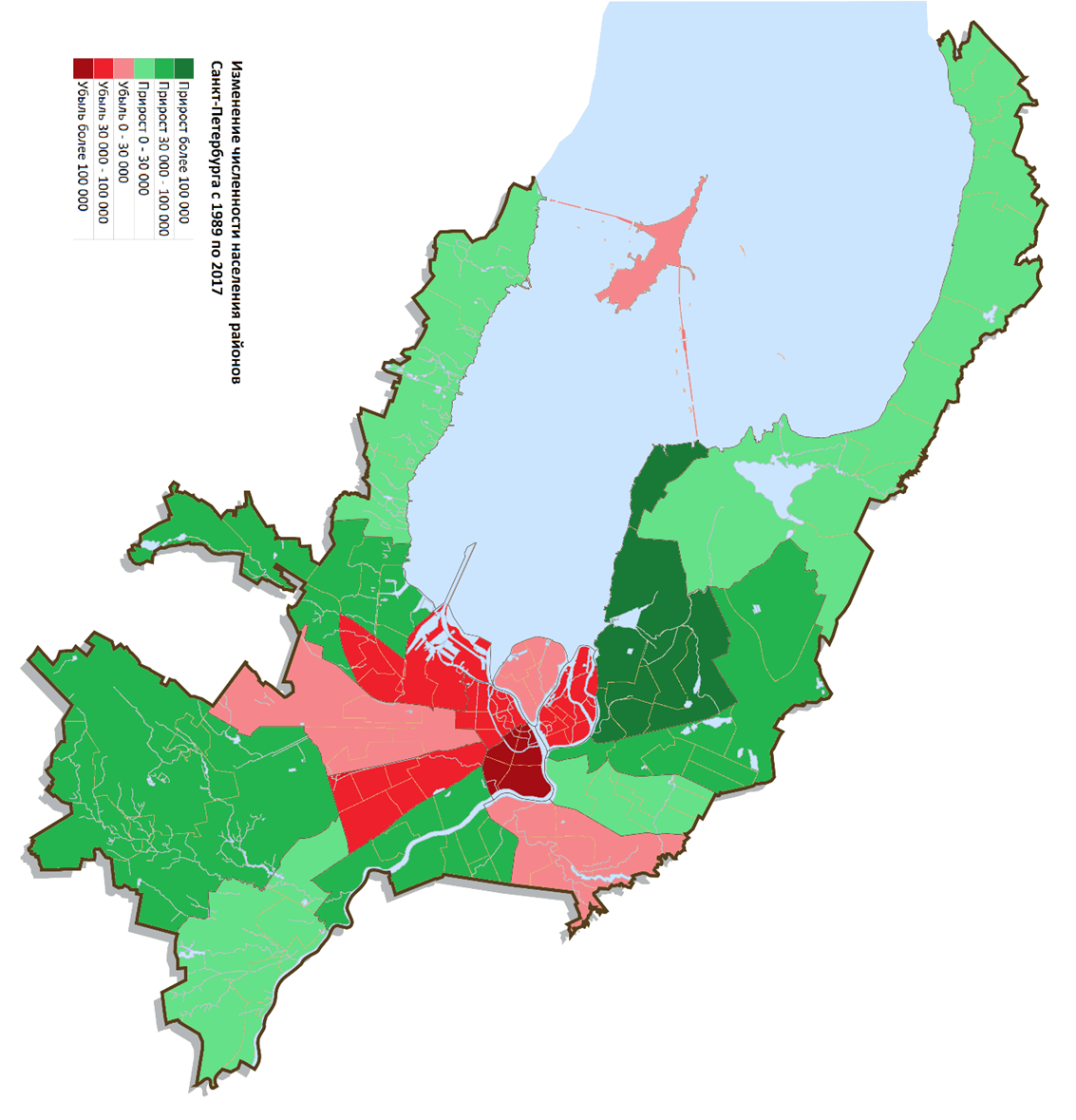 Приложение БИзменение численности населения по районам Ленинградской области с 1989 по 2017. Составлено автором по материалам: [12], [17].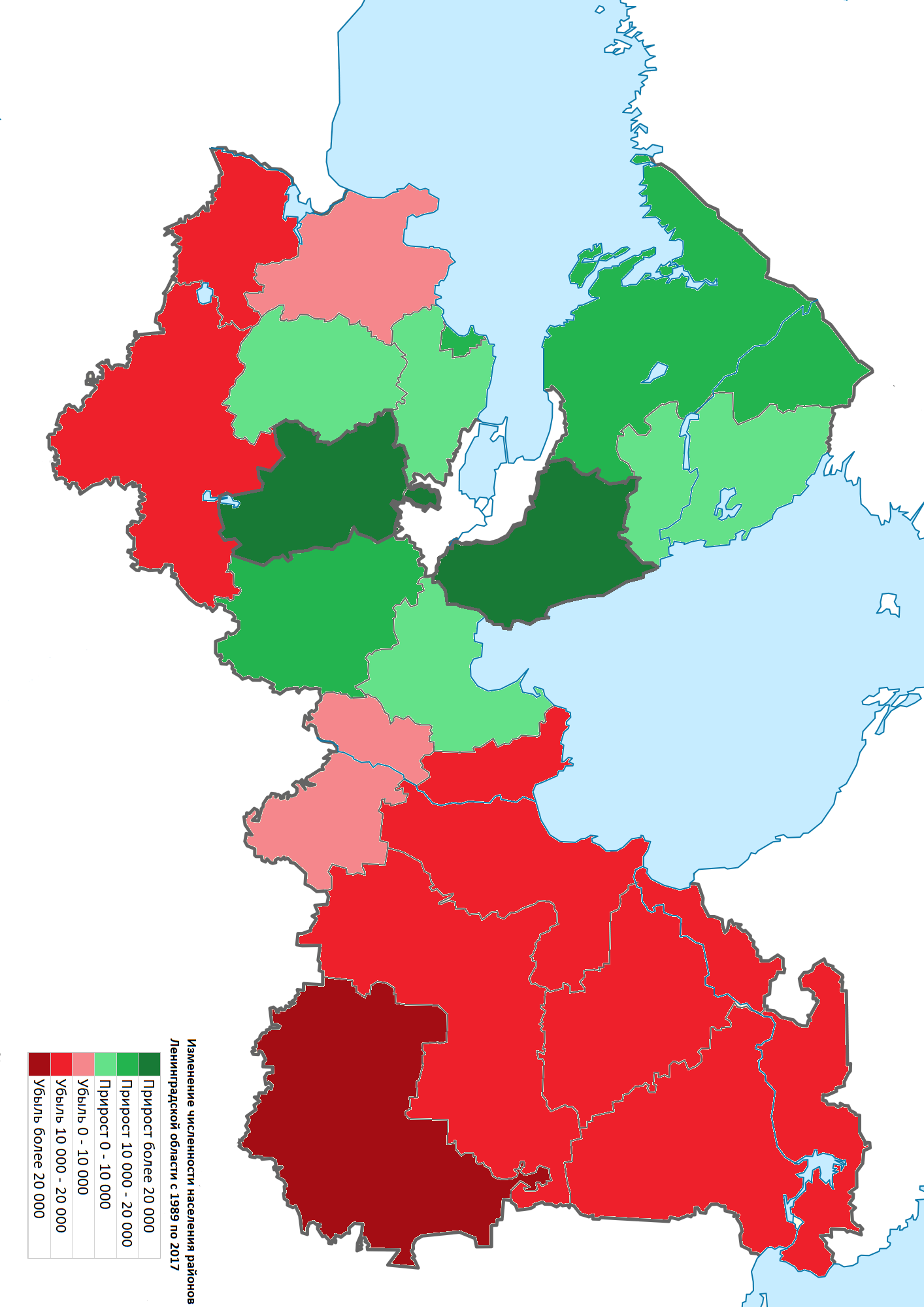 